Attachment 2: IRB Letter of ApprovalSupporting Statement A forWeb Based Training for Pain Management Providers (NIDA)April 12, 2010IRB LETTER OF APPROVAL FOR EXEMPT STATUS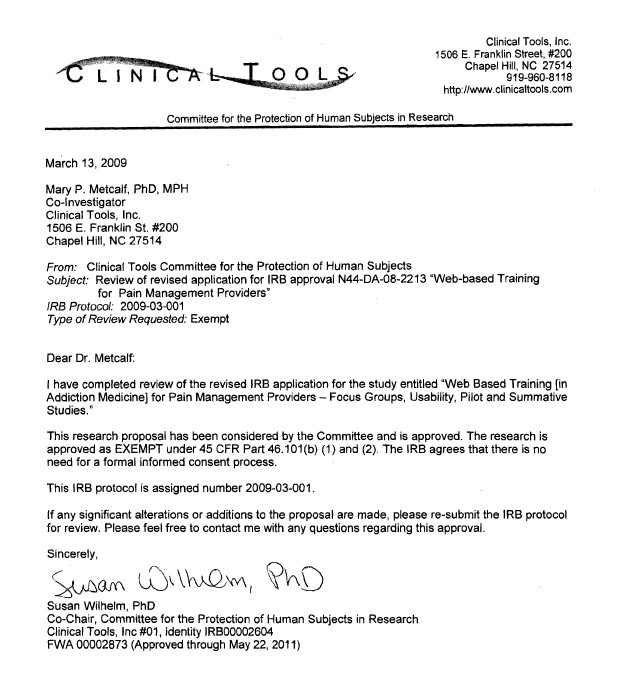 